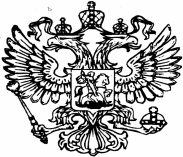 МИНИСТЕРСТВО ОБРАЗОВАНИЯ И НАУКИ   РЕСПУБЛИКИ ДАГЕСТАНМКОУ « АГАЧКАЛИНСКАЯ СРЕДНЯЯ ОБЩЕОБРАЗОВАТЕЛЬНАЯ ШКОЛА»Россия, республика Дагестан, 368213, Буйнакский район, сел.Агачкалаagachkala_school00@mail.ru_________________________________________________________________________________ СПИСОК  ДРУЖИНЫ ЮНЫХ ПОЖАРНЫХ            МКОУ «Агачкалинская СОШ»Магомедова Уркият -8кл.Иниев Темирлан – 5кл.Мурзаев Магомед – 5кл.Пахрутдинов Назар – 6кл.Умарова Гюльмира – 8кл.Валичиева Патимат – 8кл.Нурутдинова Дженнет -7кл.Усаев Магомед – 7кл.Солтанбеков Солтанбек – 7кл.10.Гаджиева Асият – 6кл.Директор                /Абдурахманов Б.Д./